ЧЕРКАСЬКА ОБЛАСНА РАДАГОЛОВАР О З П О Р Я Д Ж Е Н Н Я29.11.2021                                                                                         № 498-рПро внесення зміндо розпорядження голови обласної радивід 12.11.2021 № 478-рВідповідно до статті 55 Закону України «Про місцеве самоврядування
в Україні», враховуючи лист комунального закладу «Черкаський навчально-реабілітаційний центр «Країна добра Черкаської обласної ради» від 23.11.2021 № 291:1. Внести до складу комісії з передачі та прийняття нежитлової будівлі електроцеху з прибудовами з власності територіальної громади міста Черкаси з балансу комунального підприємства теплових мереж «Черкаситеплокомуненерго» Черкаської міської ради у спільну власність територіальних громад сіл, селищ, міст Черкаської області на баланс комунального закладу «Черкаський навчально-реабілітаційний центр «Країни добра Черкаської обласної ради», затвердженого розпорядженням голови обласної ради від 12.11.2021 № 478-р, такі зміни:1) вивести зі складу комісії:2) ввести до складу комісії:2. Контроль за виконанням розпорядження покласти на управління об’єктами спільної власності територіальних громад області виконавчого апарату обласної радиГолова									А. ПІДГОРНИЙКАЛАШНИКЮлію Петрівну- головного бухгалтера комунального закладу «Черкаський навчально-реабілітаційний центр «Країна добра Черкаської обласної ради»;ДУДКУЛесю Петрівну- головного бухгалтера комунального закладу «Черкаський навчально-реабілітаційний центр «Країна добра Черкаської обласної ради».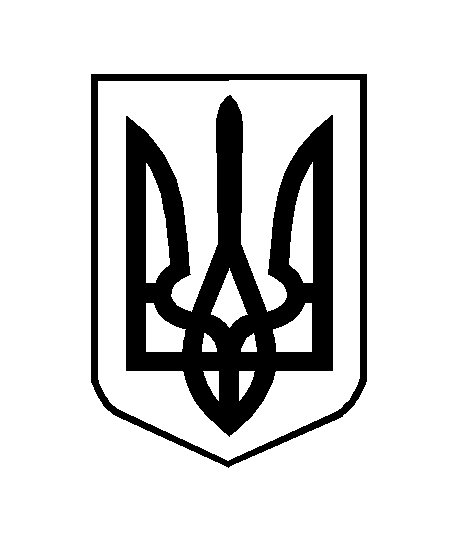 